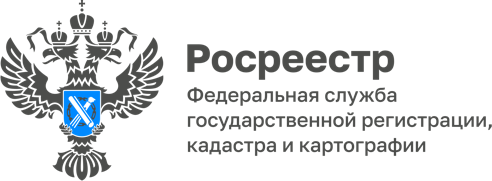 Выбираем участок и строим дом(о реализации проекта «Земля для стройки» в Республике Алтай)В настоящее время во всех субъектах страны Росреестр успешно реализует проект «Земля для стройки».В 2020 году ведомство по поручению Правительства РФ провело масштабную работу по выявлению свободных территорий для возможной застройки. На основе полученной аналитической информации все данные о перспективных участках под жилищное строительство со всей страны были размещены на Публичной кадастровой карте, которую ведет и наполняет подведомственная Росреестру Кадастровая палата. В целом по России было выявлено более 5 тысяч участков площадью около 100 тысяч га, которые подходят для жилищного строительства и на которых можно построить порядка 310 млн квадратных метров жилья.Управление Росреестра по Республике Алтай совместно с региональной управленческой командой тоже провели тщательный анализ эффективности использования земельных участков на территории республики для определения возможности вовлечения их в оборот в целях жилищного строительства.На сегодняшний день земли общей площадью 63,4 га уже вовлечены в оборот, а это 493 земельных участка, на них ведется строительство.«Сегодня мы видим, что результаты проделанной работы востребованы, проект «Земля для стройки» стал удобным инструментом, с помощью которого граждане и инвесторы уже выбрали и смогут выбрать подходящие для строительства жилья земли», - отмечает заместитель руководителя Управления Росреестра по Республике Алтай Алексей Филиппов.Работа по выявлению земель для жилищного строительства  и вовлечению их в оборот продолжается.Материал подготовлен Управлением Росреестра по Республике Алтай